.Intro: 18 counts, on vocals (±7 sec.)Side Rock, Heel Grind, Rock Back, Recover, ½ Turn L, Hitch ¼ Turn LSide Bumps L-R-L, Touch, Scissor Cross, HoldToe-Heel, Cross, Toe, Scuff, Hook, Cross Touch x2Rocking Chair, Jazz Box ¼ Turn R, FlickWeave R, Cross Rock, Recover, Side, TouchMonterey ½ Turn R, Point, Hook Behind, Side, Together, Fwd, HoldStep, Pivot ¼ Turn L, Cross, Hold, Full Turn R, HoldRock Back, Recover, Side, Together, Swivel R Heel, Swivel L HeelLast Revision on site - 3rd September 2011Never Ending Party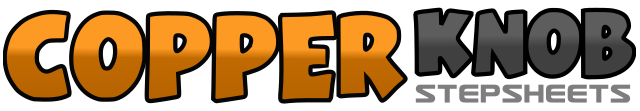 .......Count:64Wall:4Level:Easy Intermediate.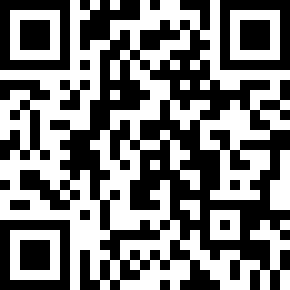 Choreographer:Ria Vos (NL) - August 2011Ria Vos (NL) - August 2011Ria Vos (NL) - August 2011Ria Vos (NL) - August 2011Ria Vos (NL) - August 2011.Music:Life Can Be a Party - Tamra Rosanes : (Album: Line Dance Party)Life Can Be a Party - Tamra Rosanes : (Album: Line Dance Party)Life Can Be a Party - Tamra Rosanes : (Album: Line Dance Party)Life Can Be a Party - Tamra Rosanes : (Album: Line Dance Party)Life Can Be a Party - Tamra Rosanes : (Album: Line Dance Party)........1-2Rock R to Right Side, Recover on L3-4Dig R Heel Across L, Grind R Heel Stepping L to Left Side5-6Rock Back on R, Recover on L7-8½ Turn Left Step Back on R, Turn ¼ Left on R foot Hitching L (3:00)1-2Step L to Left Side Bump Left, Bump Right3-4Bump Left, Touch R Next to L5-6Step R to Right Side, Step L Next to R7-8Cross R Over L, Hold (Option: Clap)1-2Touch L Toe Next to R with Heel Outwards, Touch L Heel Next to R with Toe Outwards3-4Cross L Over R, Touch R Toe Next to L with Heel Outwards5-6Scuff R Forward, Hook R Across L7-8Touch R Toe Across L Twice1-2Rock Fwd on R, Recover on L3-4Rock Back on R, Recover on L5-6Cross R Over L, ¼ Turn Right Step Back on L (6:00)7-8Step R to Right Side, Flick L Backwards and to Left Side1-2Cross L Over R, Step R to Right Side3-4Step L Behind R, Step R to Right Side5-6Cross Rock L Over R, Recover on R7-8Step L to Left Side, Touch R Next to L1-2Point R to Right Side, ½ Turn Right Stepping R Next to L (12:00)3-4Point L to Left Side, Hook L Behind R Knee5-6Step L to Left Side, Step R Next to L7-8Step Fwd on L, Hold (Option:clap)1-2Step Fwd on R, Pivot ¼ Turn Left (9:00)3-4Cross R Over L, Hold5-6¼ Turn Right Step Back on L, ½ Turn Right Step Fwd on R (6:00)7-8¼ Turn Right Step L to Left Side, Hold (9:00)1-2Rock Back on R, Recover on L3-4Step R to Right Side, Step L Next to R5-6Swivel R Heel Out to Right Side, Recover7-8Swivel L Heel Out to Left Side, Recover